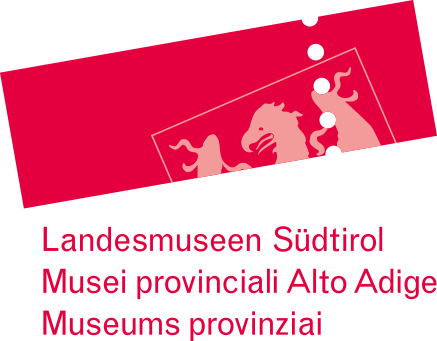 Pressemitteilung, 17. Jänner 2022Geheimnisse der Nacht: Abendführung im NaturmuseumWas passiert nachts im Naturmuseum, wenn die Türen geschlossen und die Lichter aus sind? Antworten darauf gibt es am 21. Jänner bei einer etwas anderen Führung in italienischer Sprache.Wenn das Naturmuseum abends schließt, wird es ruhig in seinen Ausstellungsräumen. Was dort passiert, wenn es dunkel wird, erfahren Interessierte bei den monatlich stattfindenden Abendführungen „Geheimnisse der Nacht – luci nella notte“.Dabei sehen die Teilnehmenden das Museum in einem sprichwörtlich ungewohnten Licht, erfahren das eine und andere Geheimnis über nachtaktive Tiere, sowie Beispiele für Biolumineszenz im Aquarium und Fluoreszenz von Mineralien. Mit etwas Glück könnten sich zum Beispiel im großen Aquarium Tiere blicken lassen, die sich tagsüber im Korallenriff gar nicht sehen lassen.Die nächste Taschenlampenführung findet am kommenden Freitag, 21. Dezember um 19 Uhr in italienischer Sprache statt. Sie richtet sich an Erwachsene und Familien und dauert ungefähr eine Stunde. Eine Anmeldung unter https://app.no-q.info/naturmuseum-sudtirol/calendar#/event/81329, der Grüne Pass und ein Mund- und Nasenschutz sind notwendig. Die Kosten für die Teilnahme entsprechen denen des Museumseintritts.Informationen unter der Telefonnummer 0471 412964.